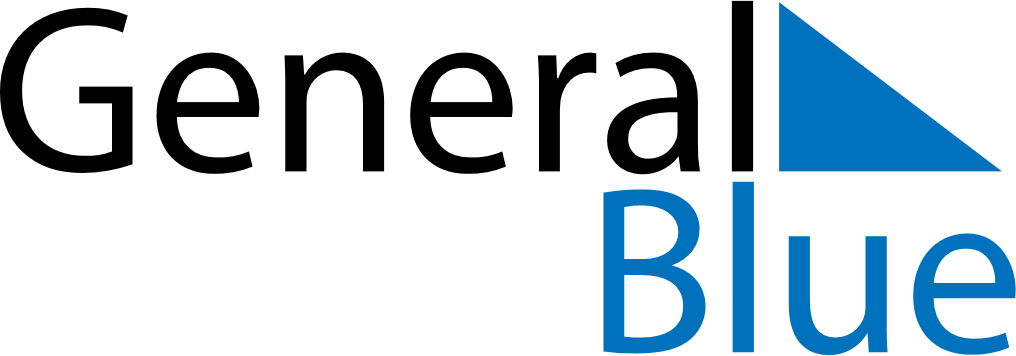 August 2024August 2024August 2024August 2024August 2024August 2024Parit Buntar, Perak, MalaysiaParit Buntar, Perak, MalaysiaParit Buntar, Perak, MalaysiaParit Buntar, Perak, MalaysiaParit Buntar, Perak, MalaysiaParit Buntar, Perak, MalaysiaSunday Monday Tuesday Wednesday Thursday Friday Saturday 1 2 3 Sunrise: 7:14 AM Sunset: 7:34 PM Daylight: 12 hours and 20 minutes. Sunrise: 7:14 AM Sunset: 7:34 PM Daylight: 12 hours and 20 minutes. Sunrise: 7:14 AM Sunset: 7:34 PM Daylight: 12 hours and 19 minutes. 4 5 6 7 8 9 10 Sunrise: 7:14 AM Sunset: 7:34 PM Daylight: 12 hours and 19 minutes. Sunrise: 7:14 AM Sunset: 7:33 PM Daylight: 12 hours and 19 minutes. Sunrise: 7:14 AM Sunset: 7:33 PM Daylight: 12 hours and 19 minutes. Sunrise: 7:14 AM Sunset: 7:33 PM Daylight: 12 hours and 19 minutes. Sunrise: 7:14 AM Sunset: 7:33 PM Daylight: 12 hours and 18 minutes. Sunrise: 7:14 AM Sunset: 7:32 PM Daylight: 12 hours and 18 minutes. Sunrise: 7:14 AM Sunset: 7:32 PM Daylight: 12 hours and 18 minutes. 11 12 13 14 15 16 17 Sunrise: 7:14 AM Sunset: 7:32 PM Daylight: 12 hours and 18 minutes. Sunrise: 7:14 AM Sunset: 7:32 PM Daylight: 12 hours and 17 minutes. Sunrise: 7:14 AM Sunset: 7:31 PM Daylight: 12 hours and 17 minutes. Sunrise: 7:14 AM Sunset: 7:31 PM Daylight: 12 hours and 17 minutes. Sunrise: 7:13 AM Sunset: 7:31 PM Daylight: 12 hours and 17 minutes. Sunrise: 7:13 AM Sunset: 7:30 PM Daylight: 12 hours and 16 minutes. Sunrise: 7:13 AM Sunset: 7:30 PM Daylight: 12 hours and 16 minutes. 18 19 20 21 22 23 24 Sunrise: 7:13 AM Sunset: 7:30 PM Daylight: 12 hours and 16 minutes. Sunrise: 7:13 AM Sunset: 7:29 PM Daylight: 12 hours and 16 minutes. Sunrise: 7:13 AM Sunset: 7:29 PM Daylight: 12 hours and 15 minutes. Sunrise: 7:13 AM Sunset: 7:28 PM Daylight: 12 hours and 15 minutes. Sunrise: 7:13 AM Sunset: 7:28 PM Daylight: 12 hours and 15 minutes. Sunrise: 7:13 AM Sunset: 7:28 PM Daylight: 12 hours and 15 minutes. Sunrise: 7:13 AM Sunset: 7:27 PM Daylight: 12 hours and 14 minutes. 25 26 27 28 29 30 31 Sunrise: 7:12 AM Sunset: 7:27 PM Daylight: 12 hours and 14 minutes. Sunrise: 7:12 AM Sunset: 7:26 PM Daylight: 12 hours and 14 minutes. Sunrise: 7:12 AM Sunset: 7:26 PM Daylight: 12 hours and 14 minutes. Sunrise: 7:12 AM Sunset: 7:26 PM Daylight: 12 hours and 13 minutes. Sunrise: 7:12 AM Sunset: 7:25 PM Daylight: 12 hours and 13 minutes. Sunrise: 7:12 AM Sunset: 7:25 PM Daylight: 12 hours and 13 minutes. Sunrise: 7:11 AM Sunset: 7:24 PM Daylight: 12 hours and 12 minutes. 